LEDENČTYŘLÍSTEK NA HORÁCH 4.-8.1 2021FIFINKA SE STARÁ O PTÁČKY 11.-15.1 2021NA VÝZVĚDÁCH NA SEVERNÍM POLU 18.-22.1 2021JAK VŠICHNI STAVĚLI SNĚHULÁKY 25.-29.1 2021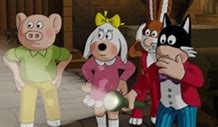 IB PODLE ŠVP,, PANÍ ZIMA KRALUJE, SNÍH A MRÁZ NÁM DARUJE,,Rozvíjet pohybové dovednosti v oblasti hrubé i jemné motoriky, vytvářet návyky ke zdravému životnímu stylu, vnímavosti k přírodním jevům v závislosti na ročním období, zaměřit se na experimentování a pokusy. Předškolní děti se budou připravovat na zápis do 1. třídy osvojí si poznatky a dovednosti, které předchází čtení, psaní, navštíví základní školu a seznámí se se školním prostředím.ČTYŘLÍSTEK NA HORÁCH 4.-8.1 2021OČEKÁVANÉ CÍLEPovědomí o zimě jako o ročním obdobíVědět, co se v zimě děje, co dělámeZnát zimní sporty a jejich bezpečnost, prevence před úrazyZaměřit se na experimentováníNABÍZENÉ ČINNOSTIExperimenty se sněhemKoulování, hry ve sněhu, vycházkyZimní písničky, tvořeníSledování zimních sportů, zimní olympiádaBobování, sáňkováníKK – povídání s dětmi o zimních radovánkách, kdo kam jezdí na hory, jak se správně chováme při zimních sportech, učíme se netradiční sporty, sledujeme dokumentyVV – výtvarné činnosti a zvolené témaPČ – experimentování se sněhem, s ledemTV – zimní sporty, vycházky, bobování, sáňkováníHV – zimní hudební náměty, sluchová percepce – co slyším za hudební nástroj, jaký má zvukPLÁN PRO PŘEDŠKOLÁKYChůze s překračováním překážek, opičí dráhaProlézání tuneluSkok snožmo přes gumuRozeznat odkud se ozývá zvukHorní a dolní smyčka mrak, kouř, pleteníGeometrické tvary, nakreslit postavuPracovní listy (pinterest)POZNÁMKYFIFINKA SE STARÁ O PTÁČKY 11.-15.1 2021OČEKÁVANÉ CÍLEVnímání přírody a přírodních jevů v souvislosti na ročním obdobíPoznávání ptáčků, zvuků, jejich rozlišeníSounáležitost s přírodouRozvíjet pohybové dovednostiOblast jemné a hrubé motorikyZískat kladný vztah k příroděPorozumět slyšenémuNABÍZENÉ ČINNOSTIStavění krmítek, následně krmení ptáčkůVýroba krmítekHry a sporty ve sněhuExperimentováníPracovní činnosti z různých netradičních materiálůKK – pohádky, povídkyVV – vybarvování ptáčků, použití správných barevPC – výroba a stavění krmítek pro ptáčky, pracovní činnosti s krmenímTV – hudebně pohybové hry, dramatizaceHV – říkanky, básničky, písničky, dramatizacePLÁN PRO PŘEDŠKOLÁKYZačít děti seznamovat s nástupem do školy, blíží se zápisProcvičovat stoj snožmo v různých polohách s pažíHázení horním obloukem na vysoký cílKoulet míč k danému cíliUrčování první slabikyCo je vlevo, co vpravoKličkaPracovní listyPOZNÁMKYNA VÝZVĚDÁCH NA SEVERNÍM POLU 18.-22.1 2021OČEKÁVANÉ CÍLEMít povědomí o tom, kde je severní pól, jak tam lidé žijí, jaká zvířataSeznámení s mapou, atlasemPoznat některá číslice a písmenaRozvíjet zájem o psanou podobu jazykaUčit děti pracovat s knihou, správné zacházeníNABÍZENÉ ČINNOSTIJazykové činnosti, vymýšlení konce příběhuStavba iglúHry na EskymákyExperimenty s ledemVyprávění s pomocí loutekObrázky, dokument, pohádky z prostředí severního póluKK – Eskymáci, zvířátka, severní pólVV – používání modré barvy, učení různých odstínůPČ – výroba iglúTV – hry ve sněhu, vycházky do přírodyHV – zpívání a říkanky na témaPLÁN PRO PŘEDŠKOLÁKYBěhání ve dvojíchChůze po zvýšené roviněPoskoky, klusání jako koníkMít základní pojem o světě, kde jsme my, práce s mapouHry na školu, geometrické tvaryManipulace s korálkyPracovní listy (interes)POZNÁMKY4.JAK VŠICHNI STAVĚLI SNĚHULÁKY 25.-29.1 2021OČEKÁVANÉ CÍLEPráce ve skupiněUmět spolupracovatTvořivost a fantazieUmět si naplánovat činnost, aby byla dokončena a splnila účelPosloupnost malý, menší, nejmenšíNABÍZENÉ ČINNOSTIPísničky a tanečky o sněhulácíchPohybové hry, na Mrazíka apod.Stavění sněhuláků nejen ze sněhuHry na zdokonalování koordinace pohybuVýtvarné a pracovní činnostiKK – zimní povídky, pohádkyVV – výtvarné činnosti na témaPČ – použití vaty na pracovní činnostiTV – vycházky, stavění sněhuláku, koulováníHV – zimní písničky nejen o sněhuPLÁN PRO PŘEDŠKOLÁKYROZPOČÍTADLA S UKAZOVÁNÍMPrvní a poslední slavikaPsát své jménoPracovní listyPojmy malý menší posloupnostPOZNÁMKY